Our Values​Professional, Passionate, Supportive, Enterprising, Ambitious & Progressive ​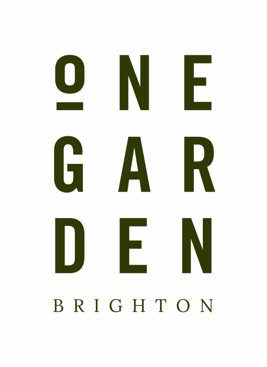 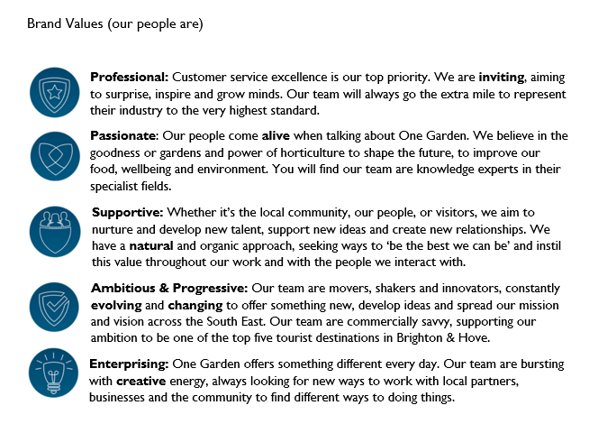 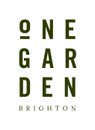 One Garden Brighton is a subsidiary of Plumpton College. One Garden Brighton is a newly redeveloped tourist destination, opening to the public for the first time in 2021.  The Head chef role is integral to building, shaping and influencing how this new tourist destination will run.  One Garden Brighton is a subsidiary of Plumpton College. One Garden Brighton is a newly redeveloped tourist destination, opening to the public for the first time in 2021.  The Head chef role is integral to building, shaping and influencing how this new tourist destination will run.  You will be responsible for: ​You will be responsible for: ​Essential criteria for the role:Managing the day to day running of the Catering operations of the Kitchen (Café) within the Walled Garden and surrounding grounds, including production of food and services for the Kitchen (Café) and Market (Farm shop) and a busy events program and execution of commercial catering events & functions, both public, private and corporate,Working closely with the Commercial manager and the One Garden Brighton Team and the Plumpton College Head of Catering and Plumpton College curriculum staff and students. Ensuring that the commercial operations are an integral part of the customer/visitor experience and reflects the walled gardens and wider parks ambiance and ethos, helping to achieve the aim of creating a leading tourist destination. ​Confidently speaking to visitors, students and visiting Plumpton College Staff and answering ad hoc questions presented by them whilst visiting the gardens. Being an expert advisor to all visitors.You will ensure the consistent delivery of exceptional service and high presentation of standards of food and beverage and retail products that consistently exceed our customer/visitor expectations.You will have responsibility for recruiting, training and developing a fantastic service focused team & embedding the organisations F&B/Retail standards.You will work proactively alongside colleagues within the Garden and park and the wider organisational teams to promote the organisational values and our Restoration/conservation work.          Maintain a productive working relationship with internal One Garden Brighton staff, wider organisational colleagues, external stakeholders of Stanmer park and external suppliersResolving day to day issues which may occur. Any other duties connected with the post as are reasonably required from time to time.Managing the day to day running of the Catering operations of the Kitchen (Café) within the Walled Garden and surrounding grounds, including production of food and services for the Kitchen (Café) and Market (Farm shop) and a busy events program and execution of commercial catering events & functions, both public, private and corporate,Working closely with the Commercial manager and the One Garden Brighton Team and the Plumpton College Head of Catering and Plumpton College curriculum staff and students. Ensuring that the commercial operations are an integral part of the customer/visitor experience and reflects the walled gardens and wider parks ambiance and ethos, helping to achieve the aim of creating a leading tourist destination. ​Confidently speaking to visitors, students and visiting Plumpton College Staff and answering ad hoc questions presented by them whilst visiting the gardens. Being an expert advisor to all visitors.You will ensure the consistent delivery of exceptional service and high presentation of standards of food and beverage and retail products that consistently exceed our customer/visitor expectations.You will have responsibility for recruiting, training and developing a fantastic service focused team & embedding the organisations F&B/Retail standards.You will work proactively alongside colleagues within the Garden and park and the wider organisational teams to promote the organisational values and our Restoration/conservation work.          Maintain a productive working relationship with internal One Garden Brighton staff, wider organisational colleagues, external stakeholders of Stanmer park and external suppliersResolving day to day issues which may occur. Any other duties connected with the post as are reasonably required from time to time.An Experienced skilled chef holding a relevant qualification in Catering and a qualification and experience in managing food safety.  Previous experience of working in Catering, ideally at a busy visitor attraction that is open to the general public. or similar high-volume catering.Previous experience in catering for functions and events.  Have good interpersonal skills and be a confident communicator, ensuring external and internal relationships are built and maintained. ​The ability to maintain good team working relationships, within team and wider One Garden Brighton Teams Experience of supervising staff within the workplace. ​Minimum Level 2 in literacy and numeracy, with good IT skills. ​Willing to work flexibly and ensure tasks are completed to a high standard. ​First aid qualification. (desirable)Dimensions of the role:What you will deliver:Salary for role:Up to £29,909 per annumReports to:The Commercial manager for One Garden Brighton. Financial and budget responsibility: Experience of budget and financial controls including purchasing.Line management responsibilities:The post holder is responsible for line managing the Chefs team including KP, apprentices and volunteers. Plumpton College:There will be occasional times when the post holder is required to work at Plumpton College (Plumpton Campus) and this will be directed by the line manager.​Nature of impact:Responsible for maintaining consistent high standards of customer/visitor experience throughout ‘One Garden Brighton’ and resolving day to day issues which may occur. It’s About - exceptional serviceYou will deliver ‘exceptional service, every time, for everyone’ and champion a service culture within the team. You will maintain consistent standards of presentation of people, product and the F&B/Retail outlets at all times. Reviewing performance regularly against customer feedback and mystery visitor scores.  It’s About - financial performance You will be responsible for achieving stretching targets in order to maximise income and profitability. Driving sales through exceptional service, you will monitor resources and take action to achieve the targets. You will ensure your team follows procedures for reducing energy consumption and reducing waste.  It’s About – developing the business.You will help to identify opportunities to drive income and innovation, harnessing ideas from your team, customer feedback and input from your organisational colleagues or specialists. It’s About – managing your team You will create a great place for your team to work. You will assist in the recruitment and training of enthusiastic people. Encouraging the development of the team following the organisational performance and development process.   It’s About – working safely Working alongside your Manager you will ensure that you and your team comply with all relevant legislation and organisational policies to minimise the risk to staff, the public and contractors. It’s About – making the link to our organisational purposeYou will champion and support your team to engage with our visitors to ensure a deeper understanding of the connection between our F&B/retail operations and our purpose. You will drive the business to maximise profit so it can be reinvested in to the upkeep of One garden Brighton and our purpose                Conditions of employment:Working HoursBasic working hours are 45 hours per week from five days over seven days rota to include weekend and bank holiday working. Hours of work will vary but are generally based around the One Garden Brighton operating and opening times of 8.00am to 6.00pm, therefore Some flexibility will be required to meet the needs of the business, so this will also include some evening working for Functions and events and whole college promotional events. One Garden Brighton is open all year round seven days per week. Annual LeaveThe holiday year is from 1 September - 31 August each year.  The annual leave entitlement for this role is 22 working days, plus 8 bank holidays.  Annual leave is bookable subject to business needs and should be planned and agreed with your Line Manager.Continuous Professional Development (CPD)This post will be entitled to CPD for skills updating, personal and professional development.  All CPD must be planned, agreed and booked with your Line Manager.  PensionThe candidate appointed to the post will automatically become a member of the One Garden Brighton Pension Scheme and pay contributions as determined by annual salary levels. Equality and DiversityOne Garden Brighton is committed to the promotion of equal opportunities and is dedicated to pursuing non-discriminatory policies and practices and eliminating unfair discrimination on any basis. This means that no job applicant will receive less favourable treatment than another on grounds of gender, marital status, age, racial origin, disability, sexual orientation or political or religious beliefs. Criminal Record Check via the Disclosure ProcedureThe Rehabilitation of Offenders Act 1974 gives individuals the right not to disclose details of certain old offences when asked about their criminal record as they may be defined as ‘spent’.  There are exemptions to this if the individual is offered a post which involves contact with children or regular work at an establishment exclusively or mainly for children. The post you have applied for falls into this category and, therefore, requires a criminal background check. If a job offer is made, you will be asked to apply for a DBS Disclosure Certificate. The Disclosure Certificate will contain details of current and “spent” convictions, cautions, reprimands or warnings held on the Police National Computer, excluding certain specified old and minor offences.The DBS Disclosure will also indicate whether information is held on government faculty lists of those individuals who are barred from working with children or vulnerable adults (if applicable).